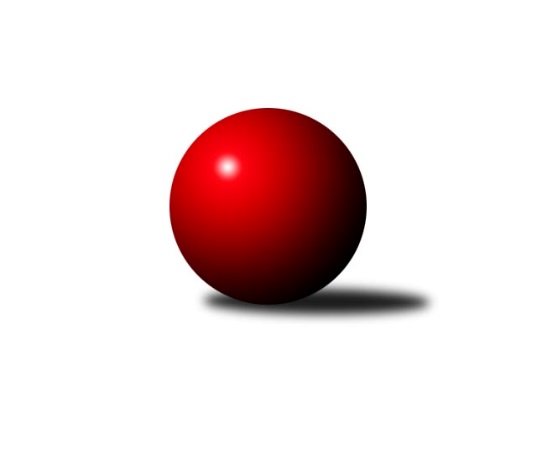 Č.5Ročník 2018/2019	24.5.2024 Jihomoravský KP2 sever A 2018/2019Statistika 5. kolaTabulka družstev:		družstvo	záp	výh	rem	proh	skore	sety	průměr	body	plné	dorážka	chyby	1.	SKK Veverky Brno A	4	4	0	0	23.0 : 9.0 	(34.5 : 13.5)	2466	8	1700	766	36	2.	KK Réna Ivančice B	5	4	0	1	28.0 : 12.0 	(36.0 : 24.0)	2442	8	1721	721	52.2	3.	KK Slovan Rosice D	5	3	0	2	20.5 : 19.5 	(35.0 : 25.0)	2320	6	1653	667	69.4	4.	KK Mor.Slávia Brno E	5	2	1	2	21.5 : 18.5 	(27.0 : 33.0)	2318	5	1641	677	67.8	5.	SK Brno Žabovřesky B	4	2	0	2	19.5 : 12.5 	(26.5 : 21.5)	2363	4	1683	680	58.3	6.	KK Mor.Slávia Brno F	4	2	0	2	17.5 : 14.5 	(26.0 : 22.0)	2369	4	1699	670	62.5	7.	TJ Sokol Brno IV C	4	2	0	2	15.5 : 16.5 	(21.0 : 27.0)	2314	4	1669	645	75.8	8.	KS Devítka Brno B	5	0	1	4	11.0 : 29.0 	(22.0 : 38.0)	2228	1	1600	628	82.6	9.	TJ Sokol Husovice E	4	0	0	4	3.5 : 28.5 	(12.0 : 36.0)	2227	0	1626	601	81.3Tabulka doma:		družstvo	záp	výh	rem	proh	skore	sety	průměr	body	maximum	minimum	1.	KK Slovan Rosice D	3	3	0	0	19.5 : 4.5 	(28.0 : 8.0)	2388	6	2395	2378	2.	SK Brno Žabovřesky B	2	2	0	0	14.0 : 2.0 	(17.5 : 6.5)	2498	4	2510	2486	3.	SKK Veverky Brno A	2	2	0	0	13.0 : 3.0 	(20.0 : 4.0)	2462	4	2530	2394	4.	KK Mor.Slávia Brno F	2	2	0	0	12.0 : 4.0 	(15.0 : 9.0)	2356	4	2383	2328	5.	KK Réna Ivančice B	2	1	0	1	11.0 : 5.0 	(13.5 : 10.5)	2440	2	2487	2392	6.	TJ Sokol Brno IV C	2	1	0	1	8.5 : 7.5 	(11.5 : 12.5)	2384	2	2415	2352	7.	KK Mor.Slávia Brno E	3	1	0	2	10.0 : 14.0 	(14.0 : 22.0)	2324	2	2395	2268	8.	KS Devítka Brno B	2	0	1	1	6.0 : 10.0 	(12.5 : 11.5)	2213	1	2214	2211	9.	TJ Sokol Husovice E	2	0	0	2	2.5 : 13.5 	(10.0 : 14.0)	2329	0	2473	2184Tabulka venku:		družstvo	záp	výh	rem	proh	skore	sety	průměr	body	maximum	minimum	1.	KK Réna Ivančice B	3	3	0	0	17.0 : 7.0 	(22.5 : 13.5)	2442	6	2476	2404	2.	SKK Veverky Brno A	2	2	0	0	10.0 : 6.0 	(14.5 : 9.5)	2468	4	2476	2460	3.	KK Mor.Slávia Brno E	2	1	1	0	11.5 : 4.5 	(13.0 : 11.0)	2311	3	2311	2311	4.	TJ Sokol Brno IV C	2	1	0	1	7.0 : 9.0 	(9.5 : 14.5)	2279	2	2307	2251	5.	KK Mor.Slávia Brno F	2	0	0	2	5.5 : 10.5 	(11.0 : 13.0)	2340	0	2411	2269	6.	SK Brno Žabovřesky B	2	0	0	2	5.5 : 10.5 	(9.0 : 15.0)	2296	0	2299	2292	7.	KK Slovan Rosice D	2	0	0	2	1.0 : 15.0 	(7.0 : 17.0)	2286	0	2304	2267	8.	TJ Sokol Husovice E	2	0	0	2	1.0 : 15.0 	(2.0 : 22.0)	2176	0	2221	2131	9.	KS Devítka Brno B	3	0	0	3	5.0 : 19.0 	(9.5 : 26.5)	2234	0	2374	2020Tabulka podzimní části:		družstvo	záp	výh	rem	proh	skore	sety	průměr	body	doma	venku	1.	SKK Veverky Brno A	4	4	0	0	23.0 : 9.0 	(34.5 : 13.5)	2466	8 	2 	0 	0 	2 	0 	0	2.	KK Réna Ivančice B	5	4	0	1	28.0 : 12.0 	(36.0 : 24.0)	2442	8 	1 	0 	1 	3 	0 	0	3.	KK Slovan Rosice D	5	3	0	2	20.5 : 19.5 	(35.0 : 25.0)	2320	6 	3 	0 	0 	0 	0 	2	4.	KK Mor.Slávia Brno E	5	2	1	2	21.5 : 18.5 	(27.0 : 33.0)	2318	5 	1 	0 	2 	1 	1 	0	5.	SK Brno Žabovřesky B	4	2	0	2	19.5 : 12.5 	(26.5 : 21.5)	2363	4 	2 	0 	0 	0 	0 	2	6.	KK Mor.Slávia Brno F	4	2	0	2	17.5 : 14.5 	(26.0 : 22.0)	2369	4 	2 	0 	0 	0 	0 	2	7.	TJ Sokol Brno IV C	4	2	0	2	15.5 : 16.5 	(21.0 : 27.0)	2314	4 	1 	0 	1 	1 	0 	1	8.	KS Devítka Brno B	5	0	1	4	11.0 : 29.0 	(22.0 : 38.0)	2228	1 	0 	1 	1 	0 	0 	3	9.	TJ Sokol Husovice E	4	0	0	4	3.5 : 28.5 	(12.0 : 36.0)	2227	0 	0 	0 	2 	0 	0 	2Tabulka jarní části:		družstvo	záp	výh	rem	proh	skore	sety	průměr	body	doma	venku	1.	SK Brno Žabovřesky B	0	0	0	0	0.0 : 0.0 	(0.0 : 0.0)	0	0 	0 	0 	0 	0 	0 	0 	2.	TJ Sokol Brno IV C	0	0	0	0	0.0 : 0.0 	(0.0 : 0.0)	0	0 	0 	0 	0 	0 	0 	0 	3.	KK Slovan Rosice D	0	0	0	0	0.0 : 0.0 	(0.0 : 0.0)	0	0 	0 	0 	0 	0 	0 	0 	4.	KK Mor.Slávia Brno F	0	0	0	0	0.0 : 0.0 	(0.0 : 0.0)	0	0 	0 	0 	0 	0 	0 	0 	5.	KS Devítka Brno B	0	0	0	0	0.0 : 0.0 	(0.0 : 0.0)	0	0 	0 	0 	0 	0 	0 	0 	6.	SKK Veverky Brno A	0	0	0	0	0.0 : 0.0 	(0.0 : 0.0)	0	0 	0 	0 	0 	0 	0 	0 	7.	TJ Sokol Husovice E	0	0	0	0	0.0 : 0.0 	(0.0 : 0.0)	0	0 	0 	0 	0 	0 	0 	0 	8.	KK Réna Ivančice B	0	0	0	0	0.0 : 0.0 	(0.0 : 0.0)	0	0 	0 	0 	0 	0 	0 	0 	9.	KK Mor.Slávia Brno E	0	0	0	0	0.0 : 0.0 	(0.0 : 0.0)	0	0 	0 	0 	0 	0 	0 	0 Zisk bodů pro družstvo:		jméno hráče	družstvo	body	zápasy	v %	dílčí body	sety	v %	1.	Milan Sklenák 	KK Mor.Slávia Brno E 	5	/	5	(100%)	9	/	10	(90%)	2.	Zdeněk Vladík 	SK Brno Žabovřesky B 	4	/	4	(100%)	7	/	8	(88%)	3.	Petr Juránek 	KS Devítka Brno B 	4	/	4	(100%)	6	/	8	(75%)	4.	František Čech 	KK Réna Ivančice B 	4	/	4	(100%)	5	/	8	(63%)	5.	Milan Kučera 	KK Mor.Slávia Brno E 	4	/	5	(80%)	8	/	10	(80%)	6.	Luboš Staněk 	KK Réna Ivančice B 	4	/	5	(80%)	7	/	10	(70%)	7.	Vladimír Veselý 	SKK Veverky Brno A 	3	/	3	(100%)	6	/	6	(100%)	8.	Josef Polák 	KK Mor.Slávia Brno F 	3	/	3	(100%)	5	/	6	(83%)	9.	Marek Černý 	SK Brno Žabovřesky B 	3	/	3	(100%)	4	/	6	(67%)	10.	Petr Vyhnalík 	KK Slovan Rosice D 	3	/	3	(100%)	4	/	6	(67%)	11.	Martin Zubatý 	SKK Veverky Brno A 	3	/	4	(75%)	7	/	8	(88%)	12.	Radim Jelínek 	SK Brno Žabovřesky B 	3	/	4	(75%)	6	/	8	(75%)	13.	Jan Vrožina 	KK Mor.Slávia Brno F 	3	/	4	(75%)	6	/	8	(75%)	14.	Eduard Kremláček 	KK Réna Ivančice B 	3	/	4	(75%)	5	/	8	(63%)	15.	Cyril Vaško 	KS Devítka Brno B 	3	/	5	(60%)	7	/	10	(70%)	16.	Karel Dorazil 	KK Réna Ivančice B 	3	/	5	(60%)	5	/	10	(50%)	17.	Antonín Zvejška 	SK Brno Žabovřesky B 	2.5	/	4	(63%)	5.5	/	8	(69%)	18.	Radek Hrdlička 	KK Slovan Rosice D 	2.5	/	5	(50%)	5	/	10	(50%)	19.	Eugen Olgyai 	SKK Veverky Brno A 	2	/	2	(100%)	4	/	4	(100%)	20.	Vladimíra Mošaťová 	KK Réna Ivančice B 	2	/	2	(100%)	4	/	4	(100%)	21.	Jan Bernatík 	KK Mor.Slávia Brno E 	2	/	2	(100%)	3	/	4	(75%)	22.	Marek Svitavský 	TJ Sokol Brno IV C 	2	/	2	(100%)	2	/	4	(50%)	23.	Anastasios Jiaxis 	KK Slovan Rosice D 	2	/	3	(67%)	5	/	6	(83%)	24.	Václav Vaněk 	KK Mor.Slávia Brno F 	2	/	3	(67%)	4	/	6	(67%)	25.	Petr Kschwend 	SKK Veverky Brno A 	2	/	3	(67%)	4	/	6	(67%)	26.	Petr Večeřa 	SKK Veverky Brno A 	2	/	3	(67%)	4	/	6	(67%)	27.	Radek Smutný 	TJ Sokol Brno IV C 	2	/	3	(67%)	3	/	6	(50%)	28.	Jaromír Mečíř 	TJ Sokol Brno IV C 	2	/	3	(67%)	2	/	6	(33%)	29.	Jana Klašková 	SK Brno Žabovřesky B 	2	/	3	(67%)	2	/	6	(33%)	30.	Pavel Procházka 	KK Slovan Rosice D 	2	/	4	(50%)	6	/	8	(75%)	31.	Jaroslav Smrž 	KK Slovan Rosice D 	2	/	4	(50%)	6	/	8	(75%)	32.	Tomáš Rak 	SKK Veverky Brno A 	2	/	4	(50%)	5.5	/	8	(69%)	33.	Lenka Indrová 	KK Mor.Slávia Brno F 	2	/	4	(50%)	5	/	8	(63%)	34.	Jiří Hrdlička 	KK Slovan Rosice D 	2	/	4	(50%)	5	/	8	(63%)	35.	Jiří Martínek 	KS Devítka Brno B 	2	/	4	(50%)	3.5	/	8	(44%)	36.	Petr Chovanec 	TJ Sokol Husovice E 	2	/	4	(50%)	3	/	8	(38%)	37.	Stanislav Barva 	KS Devítka Brno B 	2	/	5	(40%)	4.5	/	10	(45%)	38.	Roman Vlach 	TJ Sokol Brno IV C 	1.5	/	2	(75%)	2.5	/	4	(63%)	39.	Miloslav Štrubl 	KK Mor.Slávia Brno F 	1.5	/	4	(38%)	3	/	8	(38%)	40.	Miroslav Novák 	KK Mor.Slávia Brno E 	1.5	/	5	(30%)	3	/	10	(30%)	41.	Ivona Hájková 	TJ Sokol Brno IV C 	1	/	1	(100%)	2	/	2	(100%)	42.	Jan Kremláček 	KK Réna Ivančice B 	1	/	1	(100%)	2	/	2	(100%)	43.	Miroslav Oujezdský 	KK Mor.Slávia Brno F 	1	/	1	(100%)	2	/	2	(100%)	44.	Karolína Fabíková 	KK Slovan Rosice D 	1	/	1	(100%)	2	/	2	(100%)	45.	Zdeněk Ondráček 	KK Mor.Slávia Brno F 	1	/	1	(100%)	1	/	2	(50%)	46.	František Žák 	SKK Veverky Brno A 	1	/	2	(50%)	2	/	4	(50%)	47.	Radomír Jursa 	TJ Sokol Brno IV C 	1	/	2	(50%)	2	/	4	(50%)	48.	Karel Pospíšil 	SK Brno Žabovřesky B 	1	/	2	(50%)	1	/	4	(25%)	49.	Aleš Sláma 	KK Mor.Slávia Brno E 	1	/	2	(50%)	1	/	4	(25%)	50.	Roman Brener 	TJ Sokol Brno IV C 	1	/	2	(50%)	1	/	4	(25%)	51.	Jan Matoušek 	TJ Sokol Brno IV C 	1	/	3	(33%)	4	/	6	(67%)	52.	Tomáš Čech 	KK Réna Ivančice B 	1	/	3	(33%)	3	/	6	(50%)	53.	Ivana Hrdličková 	KK Réna Ivančice B 	1	/	3	(33%)	3	/	6	(50%)	54.	Renata Horáková 	KK Réna Ivančice B 	1	/	3	(33%)	2	/	6	(33%)	55.	Tomáš Peřina 	TJ Sokol Husovice E 	1	/	4	(25%)	2	/	8	(25%)	56.	Tomáš Zbavitel 	KK Mor.Slávia Brno E 	1	/	4	(25%)	1	/	8	(13%)	57.	Marek Sokola 	KK Mor.Slávia Brno E 	1	/	4	(25%)	1	/	8	(13%)	58.	Josef Patočka 	TJ Sokol Husovice E 	0.5	/	3	(17%)	3	/	6	(50%)	59.	Jaroslav Herůdek 	SKK Veverky Brno A 	0	/	1	(0%)	1	/	2	(50%)	60.	Stanislav Novotný 	TJ Sokol Brno IV C 	0	/	1	(0%)	1	/	2	(50%)	61.	Vladimír Polách 	SKK Veverky Brno A 	0	/	1	(0%)	1	/	2	(50%)	62.	Věra Thielová 	TJ Sokol Husovice E 	0	/	1	(0%)	1	/	2	(50%)	63.	Zdeněk Krejčí 	TJ Sokol Husovice E 	0	/	1	(0%)	0	/	2	(0%)	64.	Karel Krajina 	SKK Veverky Brno A 	0	/	1	(0%)	0	/	2	(0%)	65.	Jaroslav Navrátil 	KK Mor.Slávia Brno F 	0	/	1	(0%)	0	/	2	(0%)	66.	Petr Žažo 	KK Mor.Slávia Brno F 	0	/	1	(0%)	0	/	2	(0%)	67.	Jan Kučera 	TJ Sokol Brno IV C 	0	/	1	(0%)	0	/	2	(0%)	68.	Michal Kaštovský 	SK Brno Žabovřesky B 	0	/	1	(0%)	0	/	2	(0%)	69.	Milena Černohlávková 	KS Devítka Brno B 	0	/	1	(0%)	0	/	2	(0%)	70.	Pavel Zajíc 	KK Slovan Rosice D 	0	/	1	(0%)	0	/	2	(0%)	71.	Ondřej Machálek 	TJ Sokol Husovice E 	0	/	2	(0%)	1	/	4	(25%)	72.	Zdeněk Pavelka 	KK Mor.Slávia Brno E 	0	/	2	(0%)	1	/	4	(25%)	73.	Miloslav Ostřížek 	SK Brno Žabovřesky B 	0	/	2	(0%)	1	/	4	(25%)	74.	Petr Smejkal 	KK Slovan Rosice D 	0	/	2	(0%)	0	/	4	(0%)	75.	Jiří Procházka 	KS Devítka Brno B 	0	/	2	(0%)	0	/	4	(0%)	76.	Pavel Dvorník 	KK Mor.Slávia Brno F 	0	/	2	(0%)	0	/	4	(0%)	77.	Milena Minksová 	TJ Sokol Husovice E 	0	/	2	(0%)	0	/	4	(0%)	78.	Libor Čížek 	KK Slovan Rosice D 	0	/	3	(0%)	2	/	6	(33%)	79.	Josef Kaderka 	KS Devítka Brno B 	0	/	3	(0%)	1	/	6	(17%)	80.	Bohumil Sehnal 	TJ Sokol Brno IV C 	0	/	3	(0%)	0.5	/	6	(8%)	81.	Tomáš Baranyi 	TJ Sokol Husovice E 	0	/	3	(0%)	0	/	6	(0%)	82.	Jaroslav Betáš 	TJ Sokol Husovice E 	0	/	4	(0%)	2	/	8	(25%)	83.	Martin Kyjovský 	KS Devítka Brno B 	0	/	5	(0%)	0	/	10	(0%)Průměry na kuželnách:		kuželna	průměr	plné	dorážka	chyby	výkon na hráče	1.	Žabovřesky, 1-2	2405	1712	693	63.5	(400.9)	2.	KK Réna Ivančice, 1-2	2401	1677	724	54.0	(400.3)	3.	TJ Sokol Brno IV, 1-4	2395	1720	675	69.3	(399.3)	4.	KK MS Brno, 1-4	2347	1649	698	59.4	(391.3)	5.	Brno Veveří, 1-2	2340	1649	690	45.8	(390.1)	6.	TJ Sokol Husovice, 1-4	2310	1659	651	77.5	(385.1)	7.	KK Slovan Rosice, 1-4	2283	1658	624	78.5	(380.5)Nejlepší výkony na kuželnách:Žabovřesky, 1-2SK Brno Žabovřesky B	2510	1. kolo	Petr Juránek 	KS Devítka Brno B	449	1. koloSK Brno Žabovřesky B	2486	4. kolo	Marek Svitavský 	TJ Sokol Brno IV C	437	4. koloKS Devítka Brno B	2374	1. kolo	Marek Černý 	SK Brno Žabovřesky B	437	1. koloTJ Sokol Brno IV C	2251	4. kolo	Jiří Martínek 	KS Devítka Brno B	435	1. kolo		. kolo	Zdeněk Vladík 	SK Brno Žabovřesky B	430	4. kolo		. kolo	Antonín Zvejška 	SK Brno Žabovřesky B	428	4. kolo		. kolo	Radim Jelínek 	SK Brno Žabovřesky B	421	1. kolo		. kolo	Marek Černý 	SK Brno Žabovřesky B	421	4. kolo		. kolo	Jana Klašková 	SK Brno Žabovřesky B	420	1. kolo		. kolo	Antonín Zvejška 	SK Brno Žabovřesky B	417	1. koloKK Réna Ivančice, 1-2KK Réna Ivančice B	2487	2. kolo	Eduard Kremláček 	KK Réna Ivančice B	450	2. koloSKK Veverky Brno A	2460	4. kolo	Vladimír Veselý 	SKK Veverky Brno A	448	4. koloKK Réna Ivančice B	2392	4. kolo	Karel Dorazil 	KK Réna Ivančice B	434	2. koloKK Slovan Rosice D	2267	2. kolo	Eugen Olgyai 	SKK Veverky Brno A	433	4. kolo		. kolo	Luboš Staněk 	KK Réna Ivančice B	423	2. kolo		. kolo	Eduard Kremláček 	KK Réna Ivančice B	416	4. kolo		. kolo	Martin Zubatý 	SKK Veverky Brno A	414	4. kolo		. kolo	Jaroslav Smrž 	KK Slovan Rosice D	412	2. kolo		. kolo	Renata Horáková 	KK Réna Ivančice B	408	4. kolo		. kolo	Tomáš Čech 	KK Réna Ivančice B	401	4. koloTJ Sokol Brno IV, 1-4TJ Sokol Brno IV C	2415	3. kolo	Jan Vrožina 	KK Mor.Slávia Brno F	450	3. koloKK Mor.Slávia Brno F	2411	3. kolo	Radek Smutný 	TJ Sokol Brno IV C	445	3. koloKK Réna Ivančice B	2404	1. kolo	Jaromír Mečíř 	TJ Sokol Brno IV C	439	1. koloTJ Sokol Brno IV C	2352	1. kolo	Lenka Indrová 	KK Mor.Slávia Brno F	438	3. kolo		. kolo	Tomáš Čech 	KK Réna Ivančice B	436	1. kolo		. kolo	Jan Kremláček 	KK Réna Ivančice B	434	1. kolo		. kolo	Ivona Hájková 	TJ Sokol Brno IV C	434	3. kolo		. kolo	Václav Vaněk 	KK Mor.Slávia Brno F	413	3. kolo		. kolo	Karel Dorazil 	KK Réna Ivančice B	409	1. kolo		. kolo	Bohumil Sehnal 	TJ Sokol Brno IV C	400	1. koloKK MS Brno, 1-4SKK Veverky Brno A	2476	1. kolo	Milan Kučera 	KK Mor.Slávia Brno E	472	5. koloKK Réna Ivančice B	2447	3. kolo	Milan Sklenák 	KK Mor.Slávia Brno E	467	3. koloKK Mor.Slávia Brno E	2395	5. kolo	Miroslav Oujezdský 	KK Mor.Slávia Brno F	461	4. koloKK Mor.Slávia Brno F	2383	4. kolo	Martin Zubatý 	SKK Veverky Brno A	456	1. koloKK Mor.Slávia Brno F	2328	2. kolo	Josef Polák 	KK Mor.Slávia Brno F	440	5. koloKK Mor.Slávia Brno E	2309	1. kolo	Josef Polák 	KK Mor.Slávia Brno F	438	2. koloKK Slovan Rosice D	2304	4. kolo	Milan Sklenák 	KK Mor.Slávia Brno E	436	1. koloSK Brno Žabovřesky B	2299	2. kolo	Eugen Olgyai 	SKK Veverky Brno A	435	1. koloKK Mor.Slávia Brno F	2269	5. kolo	Tomáš Čech 	KK Réna Ivančice B	434	3. koloKK Mor.Slávia Brno E	2268	3. kolo	Radim Jelínek 	SK Brno Žabovřesky B	428	2. koloBrno Veveří, 1-2SKK Veverky Brno A	2530	3. kolo	Petr Večeřa 	SKK Veverky Brno A	468	3. koloSKK Veverky Brno A	2394	5. kolo	Martin Zubatý 	SKK Veverky Brno A	442	3. koloKS Devítka Brno B	2307	5. kolo	Vladimír Veselý 	SKK Veverky Brno A	431	3. koloTJ Sokol Husovice E	2131	3. kolo	Stanislav Barva 	KS Devítka Brno B	424	5. kolo		. kolo	Petr Večeřa 	SKK Veverky Brno A	423	5. kolo		. kolo	Petr Juránek 	KS Devítka Brno B	416	5. kolo		. kolo	Jiří Martínek 	KS Devítka Brno B	412	5. kolo		. kolo	František Žák 	SKK Veverky Brno A	406	3. kolo		. kolo	Jaroslav Herůdek 	SKK Veverky Brno A	400	5. kolo		. kolo	Vladimír Polách 	SKK Veverky Brno A	400	5. koloTJ Sokol Husovice, 1-4KK Réna Ivančice B	2476	5. kolo	Petr Juránek 	KS Devítka Brno B	445	2. koloTJ Sokol Husovice E	2473	5. kolo	Luboš Staněk 	KK Réna Ivančice B	438	5. koloKK Mor.Slávia Brno E	2311	4. kolo	Jan Bernatík 	KK Mor.Slávia Brno E	438	2. koloKK Mor.Slávia Brno E	2311	2. kolo	František Čech 	KK Réna Ivančice B	432	5. koloTJ Sokol Brno IV C	2307	2. kolo	Jaroslav Betáš 	TJ Sokol Husovice E	431	5. koloKS Devítka Brno B	2214	4. kolo	Josef Patočka 	TJ Sokol Husovice E	431	5. koloKS Devítka Brno B	2211	2. kolo	Renata Horáková 	KK Réna Ivančice B	431	5. koloTJ Sokol Husovice E	2184	2. kolo	Eduard Kremláček 	KK Réna Ivančice B	428	5. kolo		. kolo	Petr Juránek 	KS Devítka Brno B	426	4. kolo		. kolo	Cyril Vaško 	KS Devítka Brno B	424	2. koloKK Slovan Rosice, 1-4KK Slovan Rosice D	2395	3. kolo	Jaroslav Smrž 	KK Slovan Rosice D	440	3. koloKK Slovan Rosice D	2392	1. kolo	Jiří Hrdlička 	KK Slovan Rosice D	431	3. koloKK Slovan Rosice D	2378	5. kolo	Zdeněk Vladík 	SK Brno Žabovřesky B	425	5. koloSK Brno Žabovřesky B	2292	5. kolo	Petr Vyhnalík 	KK Slovan Rosice D	424	1. koloTJ Sokol Husovice E	2221	1. kolo	Anastasios Jiaxis 	KK Slovan Rosice D	422	5. koloKS Devítka Brno B	2020	3. kolo	Radek Hrdlička 	KK Slovan Rosice D	417	1. kolo		. kolo	Petr Vyhnalík 	KK Slovan Rosice D	414	5. kolo		. kolo	Karolína Fabíková 	KK Slovan Rosice D	410	3. kolo		. kolo	Jiří Hrdlička 	KK Slovan Rosice D	410	5. kolo		. kolo	Radim Jelínek 	SK Brno Žabovřesky B	407	5. koloČetnost výsledků:	8.0 : 0.0	2x	7.0 : 1.0	5x	5.5 : 2.5	2x	5.0 : 3.0	3x	4.0 : 4.0	1x	3.0 : 5.0	3x	2.0 : 6.0	3x	0.5 : 7.5	1x